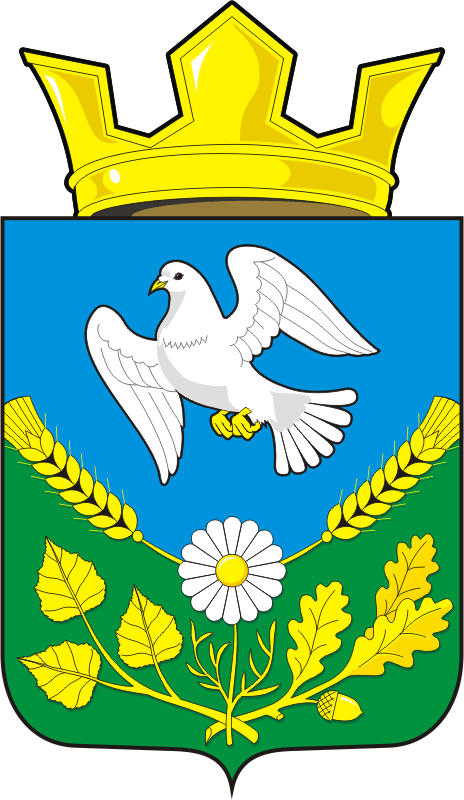 АДМИНИСТРАЦИЯ НАДЕЖДИНСКОГО СЕЛЬСОВЕТА САРАКТАШСКОГО РАЙОНА ОРЕНБУРГСКОЙ ОБЛАСТИП О С Т А Н О В Л Е Н И Еот  14.02.2022 г.                               с. Надеждинка                                  № 9-пО внесении изменений в Порядок проведения оценки технического состояния автомобильных дорог местного значения, расположенных на территории населенных пунктов Надеждинского сельсовета, утвержденный  Постановлением администрации Надеждинского сельсовета от 17.10.2019 г. № 41-п В соответствии с Постановлением Правительства РФ от 26.10.2020 N 1742 "О признании утратившими силу актов и отдельных положений актов Правительства Российской Федерации, об отмене некоторых актов и отдельных положений актов федеральных органов исполнительной власти, содержащих обязательные требования, соблюдение которых оценивается при проведении мероприятий по контролю при осуществлении федерального государственного транспортного надзора, федерального государственного контроля (надзора) в области транспортной безопасности, а также обязательные требования в области технического осмотра транспортных средств" приказом Министерства транспорта Российской Федерации от 07.08.2020 г. № 288, Уставом Надеждинского сельсовета:1. Внести в Порядок проведения оценки технического состояния автомобильных дорог местного значения, расположенных на территории населенных пунктов Надеждинского сельсовета (далее – Порядок), утвержденный Постановлением администрации Надеждинского сельсовета от 17.10.2019 г. № 41-п следующие изменения:     1.1. В пункте 3.2 Порядка слова «утвержденном приказом Министерства транспорта Российской Федерации от 27.08.2009 г. № 150», заменить на слова «утвержденном приказом Министерства транспорта Российской Федерации от 07.08.2020 г. № 288.       2. Настоящее  постановление вступает в силу после его подписания и путем размещения на официальном сайте муниципального образования Надеждинский сельсовет в сети «интернет»  http://www.//.         3. Контроль  за  исполнением настоящего   постановления оставляю за собой.Глава  администрации МО Надеждинский сельсовет:                                               О.А.ТимкоРазослано:  прокуратуре района, в дело